~ Hosted by the South Carolina Society, SRMemories in Photos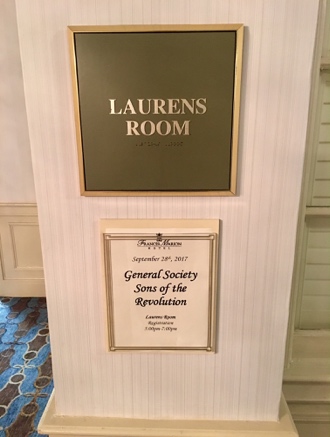 Registration: 9/28 and 9/29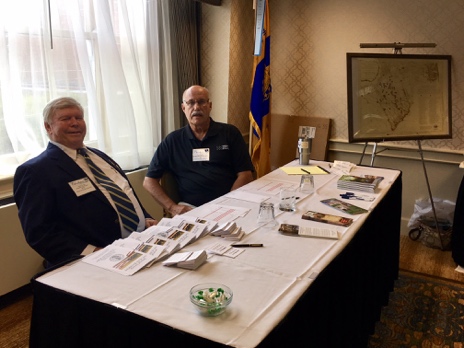 President Bennett and President Emeritus Swoope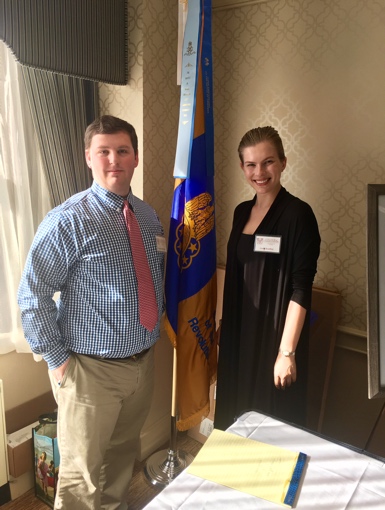 Registration 9/29: Cory and Dale, Graduate Students College of Charleston Dept. of History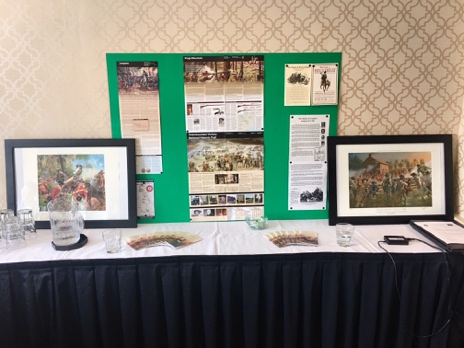 Display by Chuck Swoope for Registration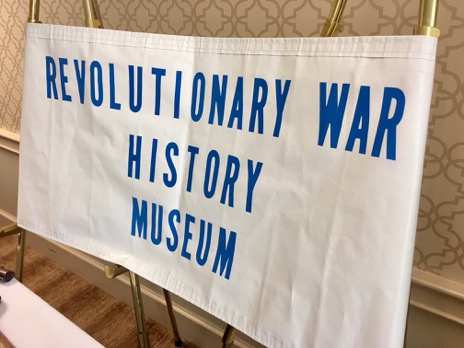 Display by Tom Weidner for Registration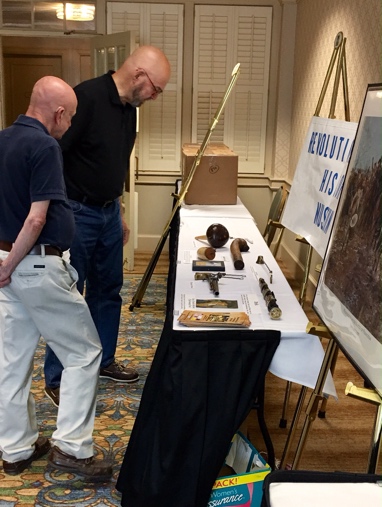 Tom Weidner and RI President 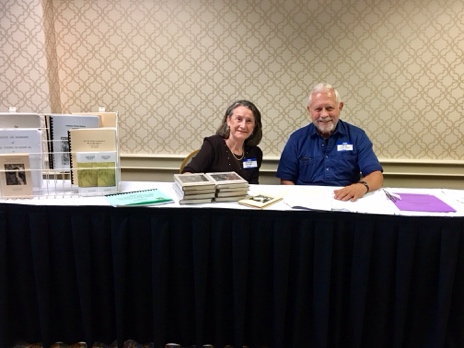 Registration Display by Three Rivers Genealogical Society, Lake City, SC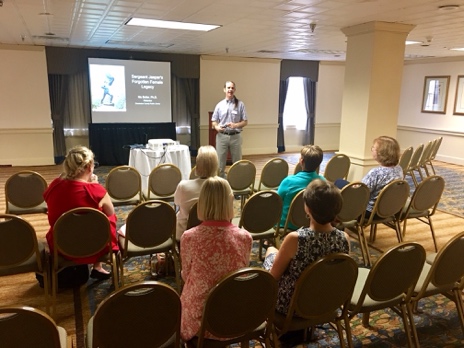 Presentation for Spouses by Dr. Nic Butler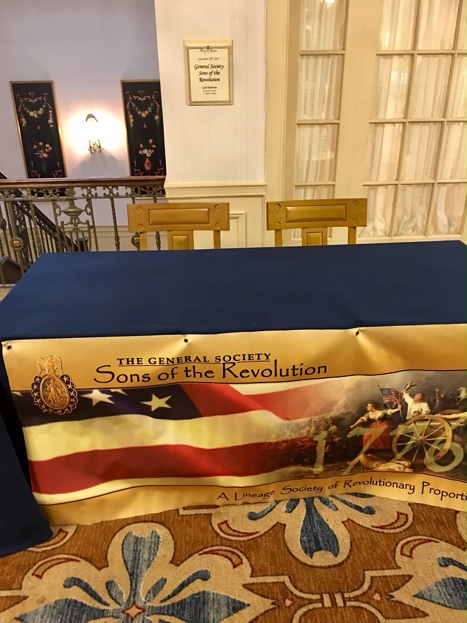 Business Session I Friday 9/29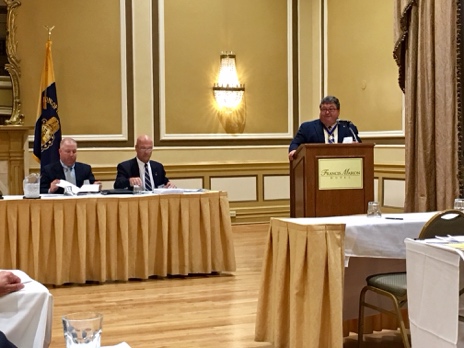 General President Bush Opens Business 9/29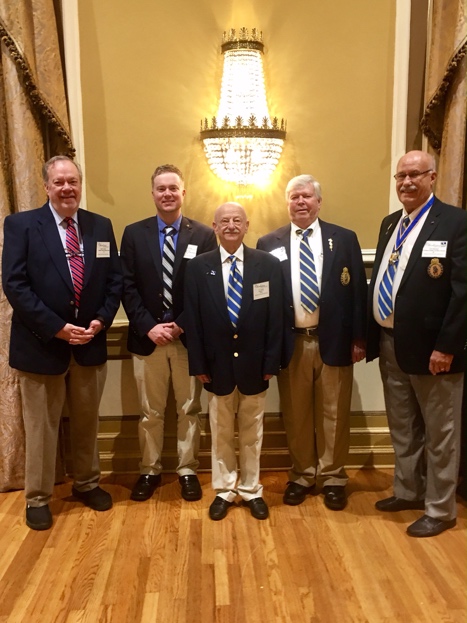 Five of Seven SC SR Members Group Photo 9/29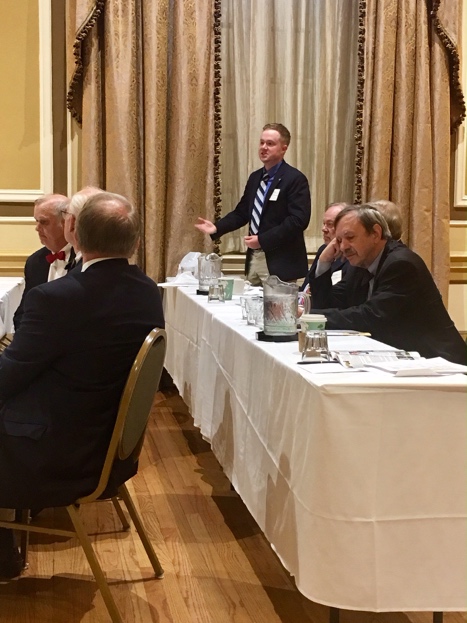 New Member Chris Overton exercising 1st Amend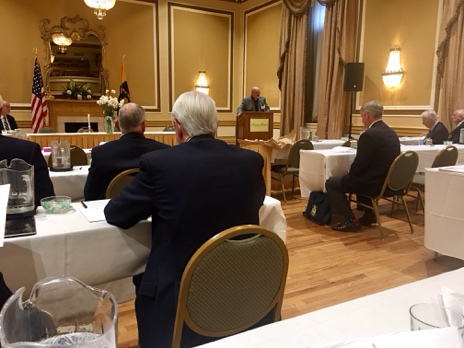 GSSR General Chaplain Ames at Memorial Service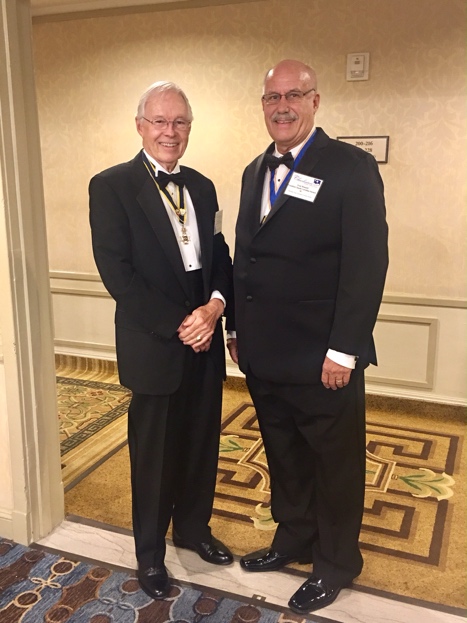 SCSR President Bennett/ SCSSAR PP Cousar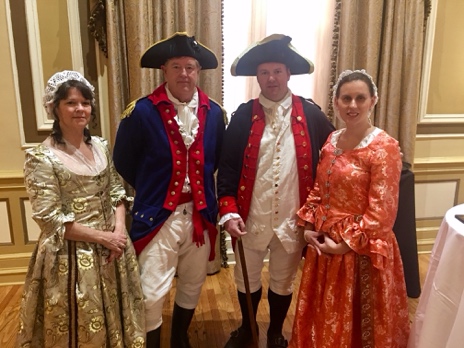 9/30 Banquet Guests Charleston Battalion Artillery Alan Stello (Left) Director of the Powder Magazine Museum, Cumberland St.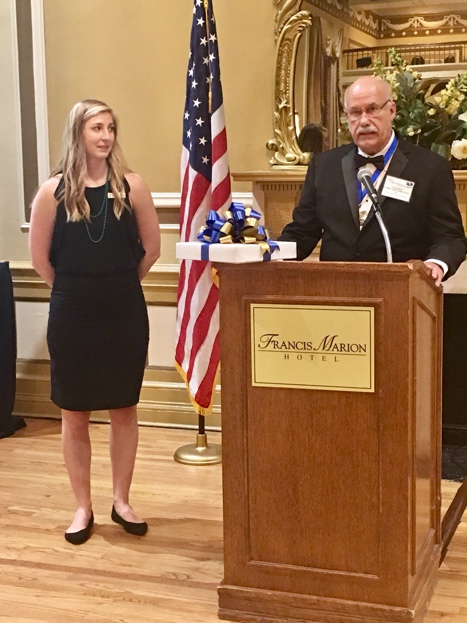 President Bennett presenting to Francis Marion Hotel  Sales Manager Libby Hardy a token of his appreciation, She decreased his Learning Curve the past six months.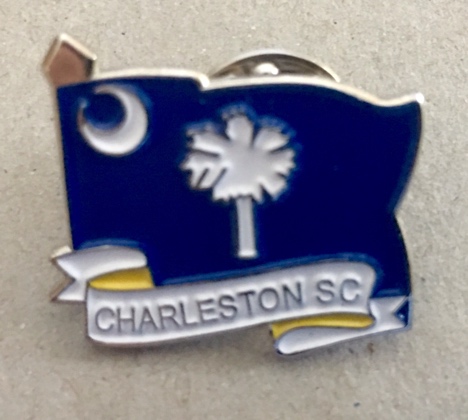 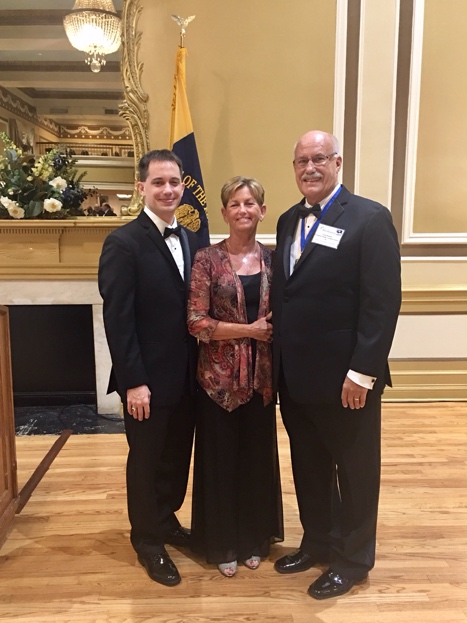 President Bennett, Susan Bennett and Joseph Bennett (Nathalie not in photo) at the Banquet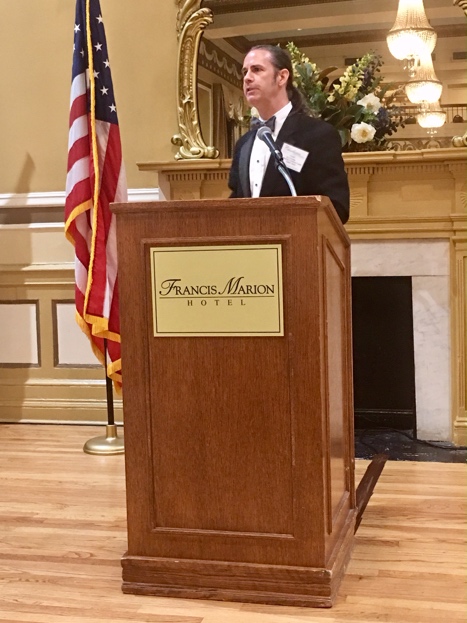 The Banquet Keynote Speaker, Dr. Nic ButlerHistorical Consultant for the City of Charleston and the Charleston County School District. Since 2005, Nic has represented the Charleston County Public Library as the archivist and historian in residence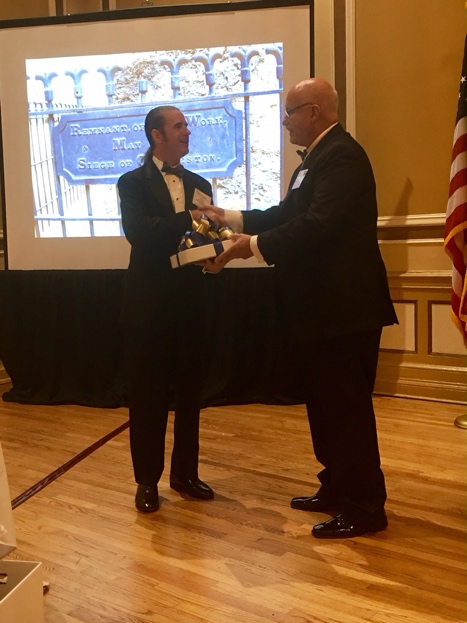 President Bennett presenting Dr. Butler with a Token of his appreciation from the SCSR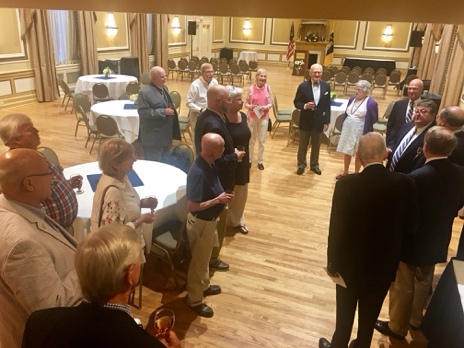 10/1 Sunday’s Church Service and traditionalSherry Toast to conference attendees who had notchecked out earlier. Final comments offered byGeneral President Mitchell BushThe Crescent Moon is a monthly publication of the South Carolina Society of the Sons of the Revolution.The Editor is Ivan S. BennettQuestions: ibennnett@aol.comPhone: 843-681-3144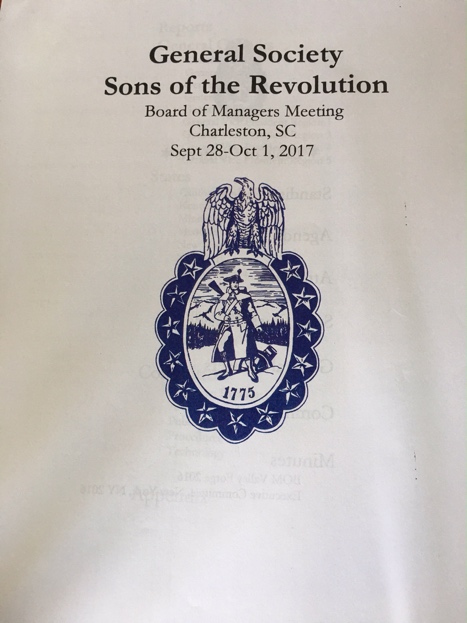 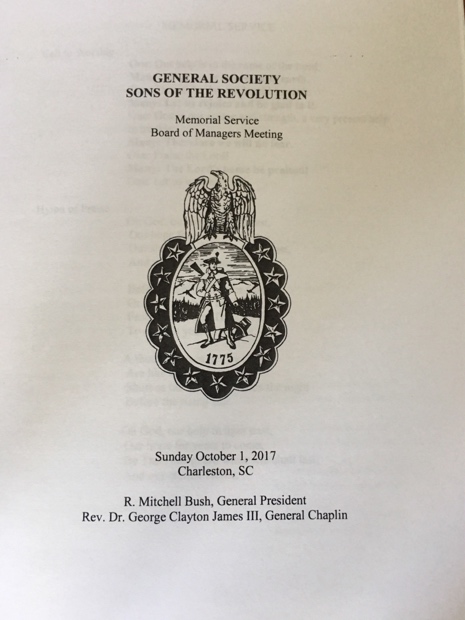 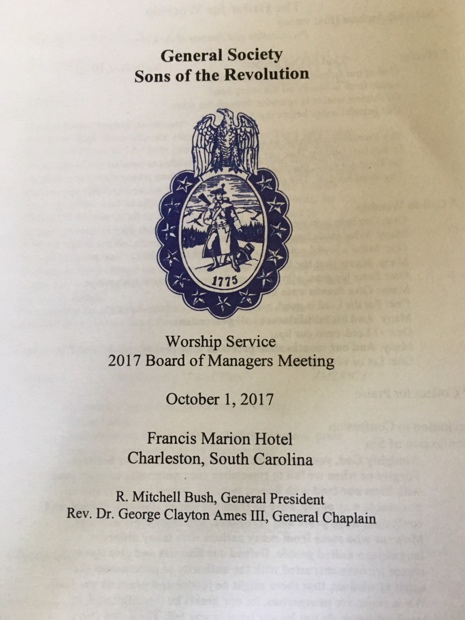 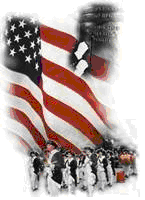 The Crescent Moon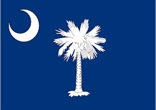 Fall Issue Number 23A publication of the Sons of the RevolutionIn the State of South CarolinaOctober 2, 2017GSSR Board of Managers MeetingSeptember28-October12017Francis Marion HotelCharleston, SC